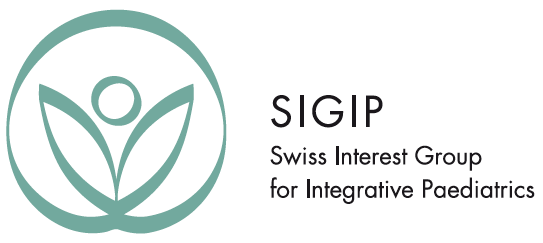 Einladung zur Fortbildung | Invitation à la formationDonnerstag, 22.10.2020, 15h30 – 17h00Missionsprokura der Schweizer Kapuziner, Amthausquai 7, 4600 Olten	Fortbildung: Komplementärmedizinische Aspekte bei autistischen Störungen	Moderation: Oswald HasselmannMenschenkundliche Aspekte zum Verständnis einer autistischen Störung        (Oswald Hasselmann, St. Gallen)Therapeutische Ansätze aus der anthroposophischen Medizin bei autistischen Störungen (Elisabeth Müller, St. Gallen)Cannabis bei Autismus – bringt das was? Praxiserfahrung und Studienlage (Mercedes Ogal, Brunnen)Hat die Ernährung einen Einfluss auf das Verhalten, speziell Autismus? Mehr zu GAPS & Co. (Mercedes Ogal, Brunnen)2 Credits der SGP/SSP (pädiatrische Kernfortbildung)Bitte um schriftliche Anmeldung an integrativepaediatrie@gmail.com